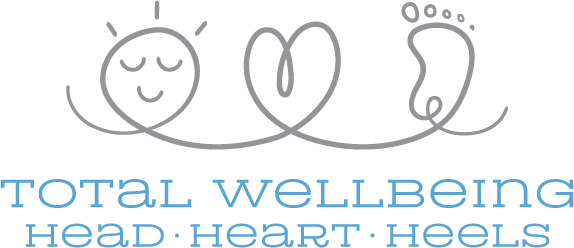 Wellness Committee/Workgroup Member:  Supervisor Approval Form __________________________ is passionate about building a culture of health at Carolina, and has/was asked to (committee member)serve on the Wellness Committee/Workgroup (Committee) for ______________________________________________________________________________________________. (School/Division)The Committee is part of the university-wide Wellness Champions program, supported by the Office of Human Resources within Workforce Strategy, Equity and Engagement.By serving on the Committee, ___________________________________ agrees to participate in monthly committee			                       (committee member)meetings and contribute to planning and implementing wellness programs throughout the year. This is expected to be approximately 4 hours of Committee work a month, which is the amount of time granted to employees by the North Carolina Office of State Human Resources, pending supervisor support. By signing this form, you permit ___________________________ to serve an active role on the Committee 				               (committee member)and support their dedication of 4 work hours a month to Committee tasks, as long as this does not interfere with essential job tasks. This agreement will be in effect for one year.Employee nameSupervisor nameEmployee signatureSupervisor signatureDateDate